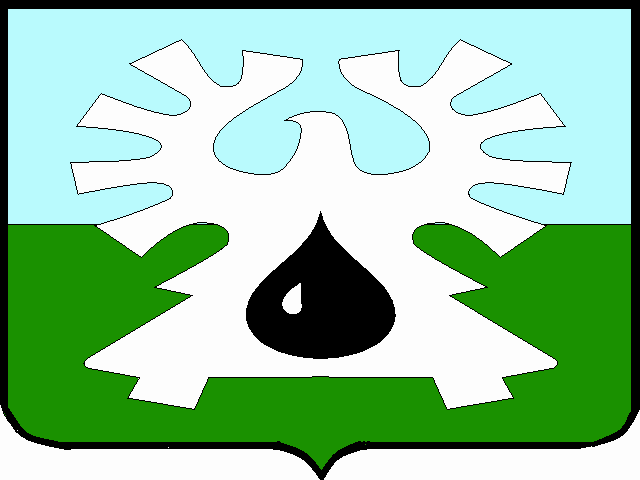 МУНИЦИПАЛЬНОЕ ОБРАЗОВАНИЕ ГОРОД УРАЙХанты-Мансийский автономный округ-ЮграАДМИНИСТРАЦИЯ ГОРОДА УРАЙПОСТАНОВЛЕНИЕот _______________		№ ________Об утверждении тарифов на услуги, предоставляемые МБУ ДО «ЦМДО»В соответствии с Федеральным законом от 06.10.2003 №131-ФЗ «Об общих принципах организации местного самоуправления в Российской Федерации», решением Думы города Урай от 27.10.2016 №19 «О порядке принятия решения об установлении тарифов на услуги муниципальных предприятий и учреждений города Урай, выполнение работ» и на основании обращения Муниципального бюджетного учреждения молодежи и дополнительного образования «Центр молодежи и дополнительного образования»: 1. Утвердить тарифы на услуги, предоставляемые Муниципальным бюджетным учреждением молодежи и дополнительного образования «Центр молодежи и дополнительного образования» согласно приложению.2. Директору Муниципального бюджетного учреждения молодежи и дополнительного образования «Центр молодежи и дополнительного образования» Н.В.Емшановой обеспечить контроль за организацией, качеством и правильностью применения тарифов. 3. Опубликовать постановление в газете «Знамя» и разместить на официальном сайте органов местного самоуправления города Урай в информационно-телекоммуникационной сети «Интернет». 4. Контроль за выполнением постановления возложить на заместителя главы города Урай С.П.Новоселову.Глава города Урай 	А.В.ИвановПриложение к постановлению администрации города Урайот ______________ № _______Тарифы на услуги, предоставляемые Муниципальным бюджетным учреждением молодежи и дополнительного образования «Центр молодежи и дополнительного образования» № п/пНаименование услуги Единица измеренияТариф, руб.1Уборка территории1 чел./час.453,12